March 2020 -- #1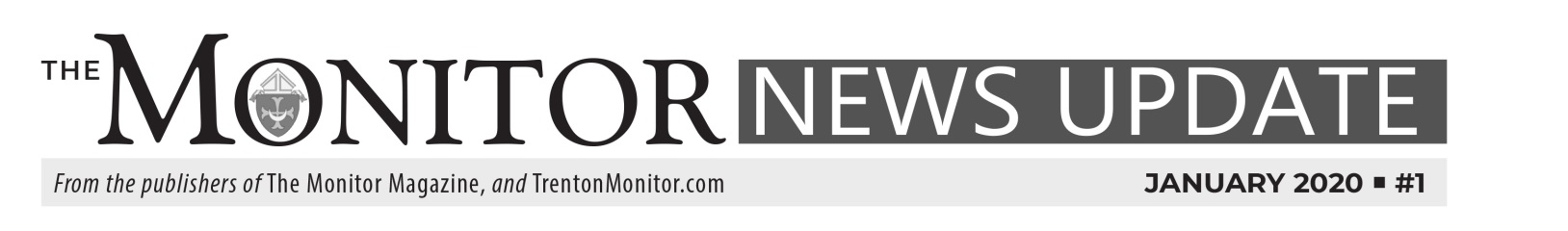 Diocese issues instructions for liturgical practices amid coronavirus concerns ﻿In light of the escalating concern about the spread of the coronavirus (COVID-19) Bishop David M. O’Connell, C.M., has issued the following instructions on liturgical practices to be observed in ALL parishes, institutions and organizations within the Diocese of Trenton, effective immediately until otherwise notified:1.  People who have flu-like symptoms or who are otherwise feeling sick should not go to Mass or other Church gatherings;2.  Priests, deacons and extraordinary ministers of Holy Communion should practice good hygiene, washing hands with soap and water or anti-bacterial hand sanitizer, before and after distributing Holy Communion;3.  People are encouraged not to receive Holy Communion on the tongue; worthy, reverent reception by hand is preferred until otherwise notified;4.  The practice of distributing the Precious Blood from the Chalice is suspended;5.  The practice of exchanging the sign of peace by any physical contact (handshake, embrace, kissing) is suspended.We continue to encourage the faithful to stay informed through our diocesan communications online at: dioceseoftrenton.org/coronavirus; TrentonMonitor.com/coronavirus, ​as well as through the Centers for Disease Control and prevention at:www.cdc.gov/COVID19Issued by: Father Michael Hall, Director, Office of WorshipCensus critical to underserved communitiesAs the nation gears up for the 2020 U.S. Census, a process that unfolds in most states in mid-March and continues through this July, the stakes are high for all to participate.  Church leaders remind the faithful that crucial decisions about government-funded programs and representation are made based on updated census data. James King, interim director of the New Jersey Catholic Conference, emphasized that in addition to ensuring proper funding amounts for services, census information also determines the number of seats each state will have in the U.S. House of Representatives and is used to redraw congressional and state legislative districts. After the 2010 census, he pointed out, New Jersey lost a seat in the House of Representatives.The loss of representation and the loss of funding negatively affects citizens, especially those from underserved and vulnerable populations, stressed Brenda Rascher, diocesan executive director of Catholic Social Services. “We need people to understand that the state has lost funding in the past because of the census. So if we don’t get it right, it will be 10 years before we can fix it,” she said.To read more about the critical importance that the upcoming U.S. Census holds for the low-income and marginalized communities served within the Diocese of Trenton, go to TrentonMonitor.com and click on NEWS>WORLD & NATION.Five parishes to keep doors open for 24 Hours for the Lord Five parishes in the Diocese will welcome all who wish to participate in 24 Hours for the Lord, a Lenten devotion planned in churches around the world March 20 and 21.  The local parishes will open their doors for 24 hours, during which time visitors can pray before the Blessed Sacrament in Eucharistic Adoration, seek the Sacrament of Reconciliation, join in healing services or spend time in prayer. Twenty-four Hours for the Lord began in 2018 when Bishop David M. O’Connell, C.M., asked parishes to join with Catholics throughout the world in the initiative that was established by Pope Francis. Father Jeffrey Kegley, pastor of St. Mary Parish, Middletown, explained, “In participating in 24 Hours for the Lord, a person will encounter the love and mercy of Jesus Christ as their sins are forgiven. After Confession, people again have another opportunity to encounter Jesus in Eucharistic Adoration. Both Confession and Adoration provide an amazing opportunity for healing of souls.”Along with St. Mary Parish, the other parishes hosting 24 Hours for the Lord are Nativity, Fair Haven; Mary, Mother of the Church, Bordentown; Holy Cross, Rumson, and St. Michael, West End.For times and other information, go to TrentonMonitor.com and search for  24 Hours for the Lord.  Diocese’s new vocations program invites men who are ‘Called By Name’Thirty young men from around the Diocese gathered in St. Robert Bellarmine Co-Cathedral, Freehold, in mid-February as part of a new vocations initiative known as “Called By Name.” Initiated in November, the program asked parishioners to submit the names of men whom they believed might be invited to consider a priestly vocation.  The men took part in the Vigil Mass celebrated by Bishop David M. O’Connell, C.M. “Today, at this Mass, we recognize the fact that God, our creator, is calling out to us -- calling us to choices that help us fulfill his plan and our human destiny,” said Bishop O’Connell in his homily. “The Lord is not simply calling out in general -- we are ‘called by name’ by the One who made us. “Every one of us has been ‘called by name,’” the Bishop continued. “Every one of us has been given the freedom to follow God’s call. Every one of us has been given the opportunity to choose the things that will help us follow that call wherever it may lead in life … “For reporting and a photo gallery from this new effort to foster priestly vocations in the Diocese, go to TrentonMonitor.com and search for “Called By Name.”Are you looking for a job?  Information?  Events?Here is a quick guide on how to find the information you’ve been looking for:If you’ve ever wanted to work for the Church, stay connected with the Diocese’s job listing at https://dioceseoftrenton.org/employmentWant to know what’s happening around the Diocese?  Visit TrentonMonitor.com  and click on EVENTS .  You also can post an event for your parish or Catholic school.   For regular updates from the Diocese, visit the blog, OUR DIOCESE TODAY  The March issue of The Monitor Magazine has been sent to all subscribers.  Not yet a subscriber?  
Go to dioceseoftrenton.org/monitor-subscriptions for convenient and safe online ordering, or contact us at (609) 403-7131; Monitor-Subscriptions@DioceseofTrenton.org.